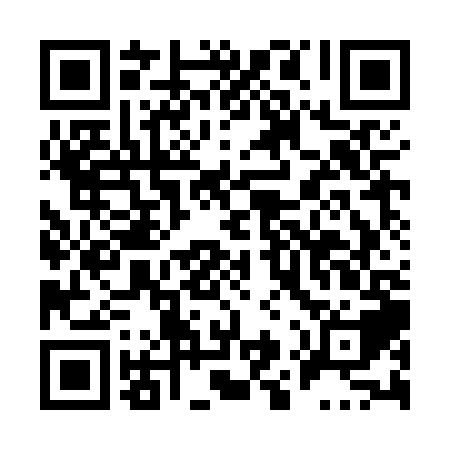 Ramadan times for Goldpines, Ontario, CanadaMon 11 Mar 2024 - Wed 10 Apr 2024High Latitude Method: Angle Based RulePrayer Calculation Method: Islamic Society of North AmericaAsar Calculation Method: HanafiPrayer times provided by https://www.salahtimes.comDateDayFajrSuhurSunriseDhuhrAsrIftarMaghribIsha11Mon6:046:047:341:235:177:127:128:4212Tue6:026:027:321:225:197:147:148:4413Wed6:006:007:301:225:207:157:158:4614Thu5:575:577:271:225:227:177:178:4715Fri5:555:557:251:215:237:197:198:4916Sat5:535:537:231:215:247:207:208:5117Sun5:505:507:211:215:267:227:228:5318Mon5:485:487:191:215:277:247:248:5419Tue5:455:457:161:205:287:257:258:5620Wed5:435:437:141:205:297:277:278:5821Thu5:415:417:121:205:317:287:289:0022Fri5:385:387:101:195:327:307:309:0223Sat5:365:367:071:195:337:327:329:0424Sun5:335:337:051:195:357:337:339:0525Mon5:315:317:031:185:367:357:359:0726Tue5:285:287:011:185:377:377:379:0927Wed5:265:266:581:185:387:387:389:1128Thu5:235:236:561:185:397:407:409:1329Fri5:215:216:541:175:417:417:419:1530Sat5:185:186:521:175:427:437:439:1731Sun5:165:166:501:175:437:457:459:191Mon5:135:136:471:165:447:467:469:212Tue5:115:116:451:165:457:487:489:233Wed5:085:086:431:165:477:507:509:254Thu5:055:056:411:165:487:517:519:275Fri5:035:036:391:155:497:537:539:296Sat5:005:006:361:155:507:547:549:317Sun4:584:586:341:155:517:567:569:338Mon4:554:556:321:145:527:587:589:359Tue4:524:526:301:145:537:597:599:3710Wed4:504:506:281:145:558:018:019:39